С начала нового учебного года в нашем саду проходит танцевальный кружок «Dance Kids”. Во второй половине декабря педагог по дополнительному образованию провела промежуточную аттестацию.  Это проверка учебных достижений учащихся, проводимая педагогом в ходе осуществления образовательной деятельности в соответствии с образовательной программой.В нашем хореографическом коллективе аттестация проходила в виде  показа всех базовых упражнений и танцевальных элементов.  Приятно наблюдать, как раскрываются детские таланты, как интересны эти виды творчества  детям. Желаем новых успехов и достижений!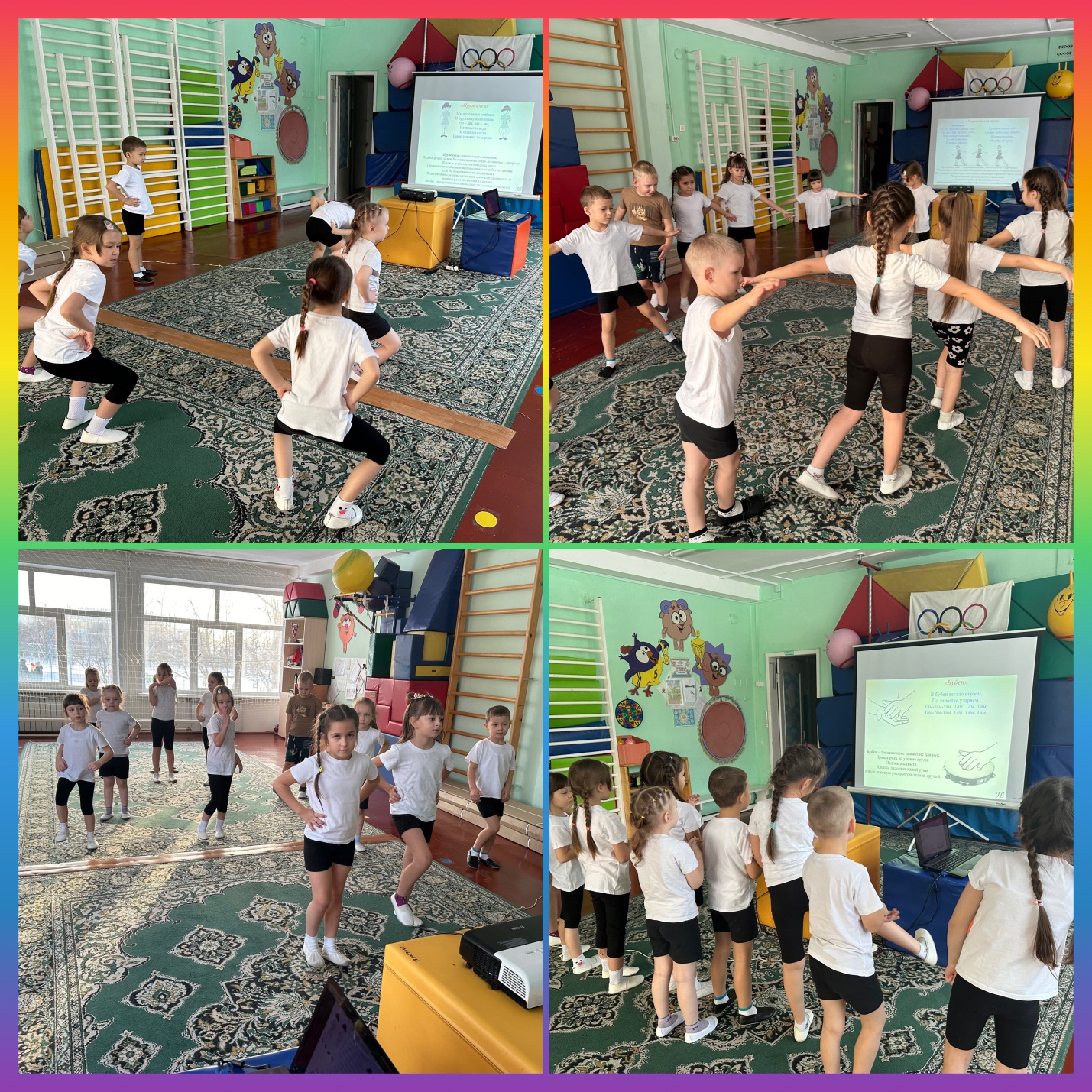 